Масштабным событием «Флаги на башнях» в «Артеке» стартовал Год педагога и наставника10 января 2023 года9 января 2023 года Международный детский центр торжественным сбором и театрализованной программой-квестом «Флаги на башнях» дал старт Году педагога и наставника. «Педагогическое наставничество в «Артеке» становится одним из важных направлений работы с детьми. Чтобы стимулировать интерес подростков к педагогической деятельности, к профессии вожатого, мы создаем профильные педагогические отряды.  Ребята смогут проявить и развить творческие и коммуникативные способности, сформировать компетенции сотрудничества в совместном решении творческих задач. Уверен, в конце смены каждый из них скажет: «Вожатым быть круто!». Год педагога и наставника даст возможность для развития творческого и профессионального потенциала педагогов, а также повысит социальный престиж профессии», – отметил директор «Артека» Константин Федоренко.Торжественная церемония состоялась во Дворце «Суук-Су». Участники события – педагогические отряды, которые впервые созданы в каждом лагере детского центра. Их профессиональный ориентир – профессия вожатого.Артековцы погрузились в атмосферу зарождения советской педагогики и познакомились со страницами повести «Флаги на башнях» Антона Макаренко – педагога и новатора всей педагогической системы, которая поныне актуальна и своевременна. Старт событию дала театрализованная прологовая композиция по повести А.С. Макаренко «Флаги на башнях» с участием персонажей: беспризорников, колонистов, пионеров и даже самого Антона Макаренко. При входе во Дворец «Суук-Су» «почтальоны» раздали посетителям маршрутные листы с изображением этапов квеста, выполненные в стиле газеты 30-х годов. Во время квеста артековцы прошли шесть этапов. Первый – «Зарождение пионерии». Школьники отправились в мир символики и атрибутов Всесоюзной пионерской организации, где узнали, как их бабушки и дедушки ходили строем, били в барабаны и носили пионерскую форму. Помимо этого, артековцы узнали, как проходило посвящение в пионеры, узнали о деятельности участников пионерского движения.На следующих этапах ребята смогли погрузиться в эпоху событий советской страны и познакомиться с традициями любимого «Артека» со дня его основания до современности. Здесь же была представлена интерактивная выставка, посвященная Антону Семёновичу Макаренко, новатору, организатору необычной коммуны, автора «поэмы всей его жизни». А на импровизированной «лесной поляне» всех ждал «Ретро-Артек 20-30 годов» – ребята стали участниками спортивных и туристических артековских приключений. Дети поучаствовали в «брифинге», где прозвучали актуальные вопросы и ответы на тему «Учитель, Педагог, Наставник как человек, который помогает менее опытному освоить определённые компетенции». Артековцы также посмотрели фильм «Флаги на башнях», ответили на вопросы по кинокартине, получили памятные дипломы. Ребята признаются, что событие подарило каждому массу впечатлений.Глеб Гринчук, г. Евпатория: «Было интересно играть на барабанах, познакомились с историей пионерии, попробовать себя в туристских активностях. Было очень впечатляюще. Спасибо организаторам за такое событие».Сослан Спатаренко, г. Волгоград: «Сегодня мы более подробно познакомились с историей «Артека», узнали больше о профессии педагога, а также о зарождении пионерии».Участники профильных педагогических отрядов на протяжении смены посещают педагогические мастерские, участвуют в дискуссиях и «круглых столах», знакомятся с педагогической деятельностью, получают новые знания. У ребят есть педагоги-наставники, которые являются для них примером.Яна Комарова, г. Ковров: «Я очень хотела попасть именно в такой профильный отряд, много занятий проходит в игровой форме. Игры на снятие тактильного барьера, на знакомство, сплочение отряда – это очень интересно. В нашем отряде педагогами и наставниками являются наши вожатые, они очень ответственные, всегда помогают нам. Я беру с них пример».  Александра Мамчиц, г. Алушта: «На профильных занятиях мы знакомимся с педагогической деятельностью, узнаем, какой подход должен быть у педагога к детям, как работают вожатые, как они решают различные задачи, ситуации. У меня тоже есть наставник, это педагог центра детского  творчества. Я очень благодарна ей за интересные занятия, знания, благодаря которым я получила путевку в «Артек»..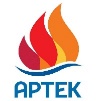  press@artek.orgОФИЦИАЛЬНЫЙ САЙТ АРТЕКАФОТОБАНК АРТЕКАТЕЛЕГРАММРУТУБ  ВКОНТАКТЕ